IntroductionThis Risk Assessment form should be filled out prior to the commencement of any fencing activity and reviewed on a regular basis.  Coaches of Four of Clubs are reminded that this Risk Assessment will form a vital document in the case of any accident or subsequent claim, there it should be completed carefully and kept in a safe place.  It is essential that any Risk Management undertaken in this document be strictly adhered to.KEY:C – Consequence	F – Frequency		IBC – Isobel Bruce Combes1	Slight	1	Negligible		PB – Philip Bruce2	Minor	2	Unlikely3	Serious	3	Likely4	Major	4	Serious		Date: …… Reviewed 01/09/20 …………				These section to be completed by the coach/leader/responsible personKEY:C – Consequence	F – Frequency		IBC – Isobel Bruce Combes1	Slight	1	Negligible		PB – Philip Bruce2	Minor	2	Unlikely3	Serious	3	Likely4	Major	4	Serious		Date: …… Reviewed 01/09/20 …………				These section to be completed by the coach/leader/responsible personNOTES:	Consequences:	Slight injuries, cuts, bruises etc.  No absence from school/work			Minor Injury – where those injured	 are likely to be unable to attend school/work for periods not in excess of 3 days			Serious Injury - where those injured are likely to be unable to attend school/work for periods in excess of 3 days			Major Injury – Death or Major Injury as defined in ‘Reporting of Injury, Diseases and Dangerous Occurrences Regulations (RIDDOR) 1995		Frequency:	Negligible – unlikely that harm/injury will occur			Unlikely – where harm/injury will seldom occur			Likely – where harm/injury will occur frequently			Probable – where it is certain that harm/injury will occurC – Consequence	F – Frequency		IBC – Isobel Bruce Combes1	Slight	1	Negligible		PB – Philip Bruce2	Minor	2	Unlikely3	Serious	3	Likely4	Major	4	Certain		Date: …… Reviewed 01/09/20 …………						These section to be completed by the coach/leader/responsible personNOTES:	Consequences:	Slight injuries, cuts, bruises etc.  No absence from school/work			Minor Injury – where those injured are likely to be unable to attend school/work for periods not in excess of 3 days			Serious Injury - where those injured are likely to be unable to attend school/work for periods in excess of 3 days			Major Injury – Death or Major Injury as defined in ‘Reporting of Injury, Diseases and Dangerous Occurrences Regulations (RIDDOR) 1995		Frequency:	Negligible – unlikely that harm/injury will occur			Unlikely – where harm/injury will seldom occur			Likely – where harm/injury will occur frequently			Probable – where it is certain that harm/injury will occur	COPIES TO:	P Bruce, and I Bruce Combes Nature of ActivityFencingVenueBrough Park Leisure Centre, Brough Park, Leek ST13 6ATDate(if this a recurring activity, give the dates of its inception and its frequency thereafter)On-going from Sept 8thGroup or Employer (if appropriate)Not applicableAnticipated Number of ParticipantsUp to 24 (numbers depend on social distancing guidelines current at time of session)Age Range of Participants11 years of age and upwardsName of Coach/LeaderIsobel Bruce Combes / Philip BruceSignature of Coach/LeaderEmailiacombes@btinternet.comPhone Number0782 858 8143DateReviewed 01/09/20 Name of Responsible PersonIsobel Bruce Combes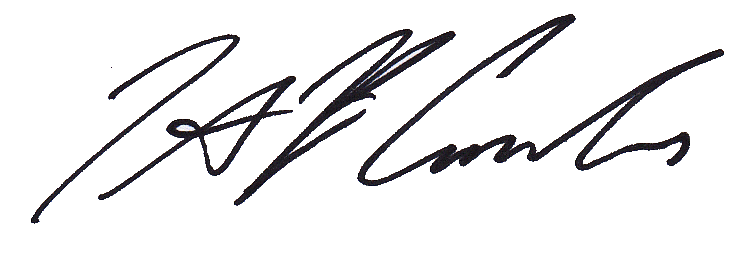 Signature of Employer/Responsible Person              Date 01/09/20HazardCause/RiskConsequenceWho Might Be HarmedBefore Control  C       FBefore Control  C       FHow is the Risk ControlledAction by WhomAfter Control  C       FAfter Control  C       FFalling/slipping on the floorDirty/wet floorMinor InjuryAll Persons22Visual check of the floor prior to the session and any necessary action takenIBC/PB21Falling over equipmentFencing bags, equipment etc. left lying on the floorMinor injuryAll Persons23All fencers’ personal equipment to be placed away from fencing area.IBC/PB31Penetration with a bladeBroken damaged bladeDeath/serious injuryFencers44Inspect weapons and clothing regular.  Ensure adequate supervision and training is provided.  Familiarize participants with the rulesIBC/PB and Fencers42Personal Protection EquipmentPersonal Harm/InjuryMajor InjuryFencers43Insist adequate (correctly fitting) protective clothing be worn and used correctly.  Advise fencers that all clothing and weapons should be checked regularly for damage etc.IBC/PB and Fencers22COSHHPersonal Harm/Injury and or Harm/Injury to others from hand santisers, cleaning materials.Minor InjuryAll person12U18s to be monitored in their use of hand santisers.IBC/PB11HazardCause/RiskConsequenceWho Might Be HarmedBefore Control  C        FBefore Control  C        FHow is the Risk ControlledAction by WhomAfter Control  C        FAfter Control  C        FImpact with fencer/spectator/Weapon etc.Personal harm/injuryMajor InjuryAll Persons33Any spectator to remain in the designated area.  Fencers to wear masks inside the designated fencing area.  Fencers to be supervised at all timesIBC/PB32Dangerous FencingPersonal Harm/injuryMajor InjuryAll Persons33Fencers to agree to club rules before participating.  Fencers to be supervised at all times and safe fencing practices to be enforced by all coaches present.  Fencer who behave inappropriately to be excluded from the activity as deemed appropriateIBC/PB32Colliding with spectators and or other users the premisesPersonal harm/injurySlight/Minor InjurySpectator and or other users33Fencing to be stopped when the area is being crossedIBC/PB 11HazardCause/RiskConsequenceWho Might Be HarmedBefore Control  C       FBefore Control  C       FHow is the Risk ControlledAction by WhomAfter Control  C        FAfter Control  C        FTransmission of COVID19 - GeneralContact/proximityTouching of contact pointsDroplet transmissionPossibility of air borne transmissionSerious Illness. Risk of transmission of illness to vulnerable individuals in group.Anyone present43Everyone to use hand santizer before entering fencing area.Face coverings to be worn at all times during the session.  Mask liners are permissible during sparring, but conventional face coverings must be worn at all other timesParticipants required to complete initial Start of Training Covid-19 health survey before first session.  Participants required to complete additional online screening prior to EACH session.  No one with current or suspected COVID19 symptoms in themselves or their household to attend.  Temperature of participants to be checked and recorded upon arrival.Coaches will temperature check every morning. All sessions cancelled if symptoms suspected.Appropriate social distancing as specified by British Fencing’s Return to Fencing Policy to be observed at all times.IBC/PB32Transmission of COVID19 between fencers and coachesContact/proximitySerious Illness. Risk of transmission of illness to vulnerable/older individuals in group.Fencer and coaches 43Coaches and pupils to wear face coverings at all times during the session.  No one on one lessons during the session.Coaches will temperature check every morning. All sessions cancelled if symptoms suspected.IBC/PB32Transmission of COVID19 between fencers of different householdsContact/proximitySerious IllnessFencers and their households.43No physical contact, social distancing observed at all times. Face masks/mask liners to be worn during any sparring session.  In groups, face coverings to be worn during waiting time.  No sharing of kit.  Where electric equipment is used, any contact points to be sanitized between users.Sparring to be closely supervised by coach to ensure that adapted rules are followed to ensure that social distancing remains at 1M +No handshakes, elbow bumps or similar at the end of fight.  In a fight turnaround, the next fencer must wait away from the piste until the previous fencer has sanitized contact points and vacated the piste. No admission for spectators.IBC/PB42Transmission of COVID19 via premisesContact/proximitySevereFencer and associates32All relevant door to be left open.  No admission for spectators.  Hand sanitizer to be available at all times. Any seating to be sanitized between usesIBC/PB31